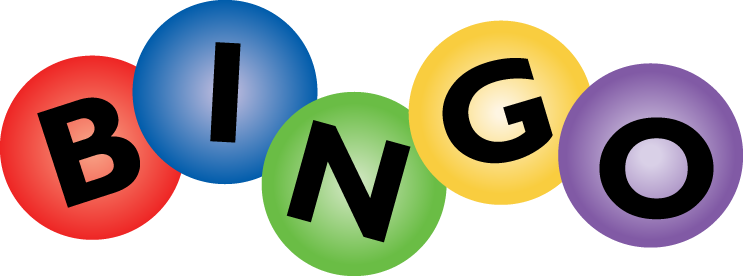 GAMETYPE OF GAMEPRIZE1. Full House$20 Voucher2Full House$20 Voucher3Full House$20 Voucher4Line GameFull House$5 Voucher$20 Voucher5Full House$20 Voucher6Full House$20 Voucher7Full House$20 Voucher8Line GameFull House$5 Voucher$20 Voucher9Full House$20 Voucher10Full House$20 Voucher11Full House$20 Voucher12Line GameFull House$5 Voucher$20 Voucher13Full House$20 VoucherINTERVAL (30 minutes)INTERVAL (30 minutes)INTERVAL (30 minutes)14 Full House$20 Voucher15Full House$20 Voucher16Line GameFull House$5 Voucher$20 Voucher17Full House$20 Voucher18Full House$20 Voucher19Full House$20 Voucher20Line GameFull House$5 Voucher$40 VoucherGAMETYPE OF GAMEPRIZE1. Full House$20 Voucher2Full House$20 Voucher3Full House$20 Voucher4Line GameFull House$5 Voucher$20 Voucher5Full House$20 Voucher6Full House$20 Voucher7Full House$20 Voucher8Line GameFull House$5 Voucher$20 Voucher9Full House$20 Voucher10Full House$20 Voucher11Full House$20 Voucher12Line GameFull House$5 Voucher$20 Voucher13Full House$20 VoucherINTERVAL (30 minutes)INTERVAL (30 minutes)INTERVAL (30 minutes)14 Full House$20 Voucher15Full House$20 Voucher16Line GameFull House$5 Voucher$20 Voucher17Full House$20 Voucher18Full House$20 Voucher19Full House$20 Voucher20Line GameFull House$5 Voucher$40 Voucher